Утверждена приказомКомитета технического регулирования и метрологииМинистерства торговли иинтеграции Республики Казахстанот «07» сентября 2020 года № 316-ДО Конкурсная документация на программно-целевое финансирование по научным, научно-техническим программам на 2021-2022 годы Общие положенияНастоящая конкурсная документация на программно-целевое финансирование по научным, научно-техническим программам на 2021-2022 годы (далее – Конкурсная документация) разработана уполномоченным органом – Комитет технического регулирования и метрологии Министерства торговли и интеграции Республики Казахстан в целях подготовки заявок на участие в конкурсе на программно-целевое финансирование по научным, научно-техническим программам на 2020-2022 годы (далее – конкурс) в рамках Закона Республики Казахстан от 18 февраля 2011 года «О науке», в соответствии с Правилами базового, грантового, программно-целевого финансирования научной и (или) научно-технической деятельности, утвержденными   постановлением  Правительства Республики Казахстан от 25 мая 2011 года № 575, и Правилами проведения государственной научно-технической экспертизы, утвержденными постановлением Правительства Республики Казахстан от 1 августа 2011 года № 891.2. Конкурс направлен на реализацию Стратегии «Казахстан-2050», Государственной программы индустриально-инновационного развития Республики Казахстан на 2020-2025 годы, Стратегического плана Министерства торговли и интеграции Республики Казахстан и других стратегических и программных документов.3. Цель конкурса – выделение программно-целевого финансирования на 2021-2022 годы на проведение прикладных научных исследований для решения стратегически важных государственных задач, включающей следующие мероприятия:	1.Исследование влияния режимов шлифования на метрологические характеристики эталонных мер твердости второго разряда. 		Задача 1. Улучшение метрологических характеристик эталонных мер твердости по шкалам Бриннеля, Роквелла и Супер Роквелла (размаха чисел твердости) производства Республики Казахстан путем экспериментального подбора режимов шлифования. Исследования микроструктуры мер твердости. Определение режимов старения после шлифования. Уменьшение размаха чисел твердости. 		Задача 2. Внесение разработанных мер в реестр государственной системы обеспечения единства измерений Республики Казахстан.	2.Расширение номенклатуры государственных стандартных образцов состава растворов ионов металлов посредством создания нового типа и доаттестации трех действующих типов. 		Задача 1. Разработка комплекта государственных стандартных образцов (ГСО) состава ионов калия из 3 образцов с относительной погрешностью аттестованного значения не более 1% и предоставлением информации о расширенной неопределенности аттестованного значения.		Задача 2. Доаттестация ГСО состава растворов ионов: кальция KZ.03.01.00291-2011 (создание комплект из 3 образцов, СО-21), магния KZ.03.01.00292-2011 (создание комплект из 3x образцов, СО-22), натрия KZ.03.01.00061-2007 с относительной погрешностью аттестованного значения не более 1% и предоставлением информации о расширенной неопределенности аттестованного значения.Задача 3. Утверждение типов разработанных стандартных образцов, внесение их в реестр государственной системы обеспечения единства измерений Республики Казахстан.3. Разработка новых типов стандартных образцов состава растворов анионов.Задача 1. Разработка и аттестация ГСО состава фторид-, хлорид-, бромид-, иодид-, нитрит-, нитрат-ионов с относительной погрешностью аттестованного значения не более 1% с предоставлением информации о расширенной неопределенности аттестованного значения.Задача 2. Утверждение типов разработанных стандартных образцов, внесение их в реестр государственной системы обеспечения единства измерений Республики Казахстан.4. Виды исследований – фундаментальные и прикладные научные исследования.5. Общая сумма финансирования на двухлетний период – 89 374 млн.тенге, в том числе на 2021 год – 51 868 млн.тенге, 2022 год – 37 506 млн.тенге. В случае внесения изменений в Закон Республики Казахстан «О республиканском бюджете на 2021-2022 годы» в указанные суммы финансирования в установленном законодательством Республики Казахстан порядке могут вноситься изменения. Наименования приоритетных и специализированных научных направленийПриоритетное направление: Рациональное использование природных, в том числе водных ресурсов, геология, переработка, новые материалы и технологии, безопасные изделия и конструкции.Специализированные научные направления: Новые материалы многоцелевого назначения на основе природного сырья и техногенных отходов. Производство и обработка металлов и материалов.Требования к форме и содержанию заявки на участие в конкурсе5. Заявки на участие в конкурсе должны соответствовать требованиям согласно приложению 1 к настоящей конкурсной документации, и составляются согласно форме, указанным в приложении 2 к настоящей конкурсной документации. Сопроводительное письмо, краткое описание программы к заявке и заявление составляются по формам согласно приложениям 3, 4 к настоящей Конкурсной документации.6. Заявки представляются на бумажном и электронном (диске) носителе, в двух экземплярах в Комитет технического регулирования и метрологии Министерства торговли и интеграции Республики Казахстан, нарочно или курьерской почтой с уведомлением о получении по адресу: город Нур-Султан, проспект Мангілік Ел, 11. 7. Заявки должны иметь индивидуальный регистрационный номер (далее – ИРН) в соответствии с условиями пункта 10 Правил организации и проведения государственной научно-технической экспертизы.Для получения ИРН с момента объявления конкурса до окончательного срока приема заявки заказчиком участники конкурса регистрируют объекты на интернет-ресурсе                 АО «Национальный центр государственной научно-технической экспертизы» (далее – Центр)  по адресу: is.ncste.kz в информационной системе Центра с вложением электронной версии заявки.Заявки, поступившие нарочно или курьерской почтой после окончания срока приема заявок, не принимаются. 8. ИРН проставляется на первой странице бумажного варианта заявки после регистрации в информационной системе Центра.9. Заявка на программно-целевое финансирование должна содержать информацию о сроке реализации программы - не более 2 лет.10. Заявка прошивается и скрепляется бумажной пломбой, на которой делается запись о количестве прошитых и пронумерованных листов и заверяется подписью уполномоченного лица заявителя с круглой печатью (для юридических лиц) или подписью физического лица, заверенной в установленном порядке.11. Заявка не должна содержать информацию, являющуюся государственной и коммерческой тайной, раскрытие которой потенциально может нанести ущерб авторским и/или иным правам заявителя.12. Содержание заявки должно включать следующие разделы:1) общая информация;2) описание программы;3) методы исследования и этические вопросы;4) планирование и управление программой;5) исследовательская группа;6) исследовательская среда;7) ожидаемые результаты;8) библиография;9) приложения.13. Следующие заявки, не соответствующие требованиям, возвращаются заявителю:1) заявки, в которых отсутствует ИРН;2) заявки, в которых оформление заявки не соответствуют требованиям настоящей конкурсной документации;3) заявки, в которых требуемые документы представлены не в полном объеме; 
            4) заявки, в которых обнаружены факты плагиата и недостоверные сведения;	5) заявки, в которых у участника конкурса отсутствует свидетельство об аккредитации субъекта научной и (или) научно-технической деятельности;        6) заявки, в которых электронная версия заявки не соответствует бумажной версии.
4. Язык, на котором представляется заявка на программно-целевое финансированиеЗаявка на программно-целевое финансирование представляется на государственном, русском и английском языках.5. Квалификационные требования к потенциальным исполнителям, иные сведения и особые требования, объем и условия софинансирования со стороны частного партнераВ конкурсе на программно-целевое финансирование вправе принимать участие аккредитованные субъекты научной и (или) научно-технической деятельности, а также автономные организации образования и их организации, в том числе в качестве соисполнителей. Программа реализуется коллективом исполнителей, имеющих опыт проведения аналогичных научных исследований, во главе с научным руководителем. При этом исполнители должны соответствовать следующим квалификационным требованиям:- высшее образование;- стаж работы в области метрологии не менее 3 лет;- опыт работы в области разработки мер и (или) стандартных образцов не менее 3 лет; - квалифицированный научный персонал, имеющий успешный и достаточный опыт работы реализация научно-технических программ в той области, по которой подается заявка;Исполнители должны иметь сертификаты о прохождении стажировок на одном из заводов-изготовителей государственного эталона твердости, стажировки в НМИ по практическим методам выполнения измерений и расчета неопределенности при калибровке эталонных мер твердости и измерениям твердости, стажировка по программе подготовки ученого хранителя эталонов в области измерений твердости, прохождении обучения по теме «Европейская Директива по измерительным приборам (MID) и ее применению в области оценки соответствия».Исполнителями также должна гарантироваться результативность научных исследований – способность исследователей обеспечить достижение конечных результатов в соответствии с поставленной целью и задачами. Руководитель программы должен иметь опыт научных исследований не менее 5 (пяти) лет в области метрологии, иметь ученую степень (доктор наук/кандидат наук), или степень доктора философии (PhD), или доктора по профилю. Наличие публикаций по разработке мер или стандартных образцов в изданиях, входящих в международные базы (Scopus, Web of Science) является преимуществом. 18. В состав исследовательской группы могут быть привлечены зарубежные ученые, а также инженеры с производства, специалисты по коммерциализации.   19. Не менее 30% исполнителей программы должны быть молодыми учеными в возрасте до 35 лет включительно. 20. По итогам конкурса на программно-целевое финансирование уполномоченным органом в области науки может быть определена головная организация по научной, научно-технической программе, которая осуществляет сопровождение ее реализации и координацию деятельности организаций-исполнителей в рамках выполняемой программы. Головная организация несет ответственность за реализацию координируемой ею целевой научной, научно-технической программы.         21. Заявка может содержать дополнительные сведения о привлечении софинансирования со стороны частного партнера по софинансированию программы для осуществления частичного обеспечения программы необходимыми ресурсами, в том числе финансовыми. Подтверждением намерения сторон является соглашение о софинансировании с указанием их сроков реализации и суммы вклада. 22. Преимуществом пользуются самостоятельные специализированные научно-исследовательские институты, ведущие университеты и их дочерние предприятия, имеющие собственное здание, оснащенные современными приборами: - прибор для измерений твердости по шкалам Роквелла и Супер-Роквелла с  метрологическими характеристиками:измерение твердости по шкалам А, В, С, N, T с расширенной неопределенностью измерений от 0,5 HR до 1,2 HR,воспроизведение значений твердости по шкалам Роквелла со средним квадратическим отклонением результата измерений не превышающим 0,08 HR, при неисключенной систематической погрешности не превышающей 0,25 HR, по шкалам Супер-Роквелла со средним квадратическим отклонением результата измерений не превышающим 0,16 HR, при неисключенной систематической погрешности не превышающей 0,5 HR.- прибор для измерений твердости по шкалам Бринелля с метрологическими характеристиками:измерение твердости по по шкалам Бринелля в диапазоне чисел твердости Бринелля от 9,4 до 653 HBW с расширенной неопределенностью измерений 1 %,воспроизведение значений твердости по шкалам Бринелля со средним квадратическим отклонением результата измерений не превышающим 1×10-3 при 10 независимых наблюдениях, и неисключенной систематической погрешности не превышающей 1×10-3;соляная ванна для обработки заготовок мер твердости с системой принудительной вентиляции, максимальная температура нагрева не менее 1200 оС;масляная ванна для обработки заготовок мер твердости, максимальная температура нагрева не менее 180 оС;муфельная печь для обработки заготовок мер твердости, максимальная температура нагрева не менее 1000 оС;камера тепла и холода для обработки заготовок мер твердости, диапазон температуры от плюс 75 оС до минус 70 оС, погрешность поддержания температуры не более ± 2 оС;маркировочное оборудование для нанесения надписей на стальные детали электро-химическим способом.Весы лабораторные электронные (НмПВ=1 мг, НПВ= 220, е= 1 мг, d=0,01/0,1 мг);система микроволнового разложения проб;система очистки воды, обеспечивающее значение электропроводности воды 18,2 МОм×см;система очистки кислот;система фасовки готовых растворов ГСО.Специалисты должны  иметь подтверждающие документы о повышении квалификации (сертификаты, удостоверения)  по разработке методик выполнения измерений, разработке и испытаниям  стандартных образцов, оценке  неопределенности измерений.Ожидаемые результаты в рамках реализации программы должны быть обусловлены и обоснованы в соответствии с запрашиваемым объемом финансирования.Реализация программ, одобренных на финансирование, должна осуществляться в Республике Казахстан. Руководитель программы должен быть гражданином Республики Казахстан.Объемы выделяемого финансирования определяются в соответствии с запрашиваемым финансированием.Средства программно-целевого финансирования должны быть направлены на расходы, непосредственно связанные с проведением научных исследований, указанные в заявке на участие в конкурсе на программно-целевое финансирование научных, научно-технических программ, на достижение целей и задач заявки. Виды расходов должны быть приведены в соответствие с видами расходов, указанных в конкурсной заявке в       приложении 2 к настоящей Конкурсной документации.Неэффективное и необоснованное использование средств программно-целевого финансирования несет за собой ответственность, установленную законодательством Республики Казахстан. Не допускается удержание средств из программно-целевого финансирования руководителем организации-исполнителя программ. При превышении стоимости одного оборудования свыше 4000 МРП предоставляются письменное подтверждение его отсутствия в научных лабораториях коллективного пользования, функционирующих при государственных организациях, обоснование необходимости его приобретения. Заявители, являющиеся негосударственными организациями, закупаемое в рамках программно-целевого финансирования оборудование стоимостью свыше 4000 МРП после завершения реализации программы в течение шести месяцев передают на баланс научной лаборатории коллективного пользования, функционирующей при государственной организации.Заявитель обеспечивает ведение учета и отчетности в установленном законодательством порядке.Оборудование, приборы и (или) инвентарь, приобретенное (ые) государственными организациями в рамках программы, закрепляются на их балансе.Должны быть получены следующие результаты по итогам реализации научных, научно-технических программ за весь период:1) для прикладных исследований: не менее трех статей в рецензируемых зарубежных научных изданиях, индексируемых в базах данных Web of Science или Scopus с ненулевым импакт-фактором, либо не менее двух статей в указанных базах данных и не менее одного охранного документа (приветствуется), либо не менее одной статьи в указанных базах данных и не менее двух охранных документов, а также не менее двух публикаций в рецензируемых зарубежных и отечественных научных изданиях с ненулевым импакт-фактором;2) внедрены в практику результаты по программам прикладных исследований, либо проведены опытно-промышленные испытания (при возможности); 36. При опубликовании результатов исследований, монографий и других научных работ, в ходе и/или после завершения программы, авторы обязаны ссылаться на полученное программно-целевое финансирование по программе с указанием ее номера.37. Члены исследовательской группы в рамках реализуемой программы в случае необходимости могут принимать участие в международных конференциях или пройти зарубежную научную стажировку в ведущих зарубежных научных центрах и организациях или в зарубежных научных лабораториях.38. Результаты научных исследований, в целях решения стратегически важных государственных задач, представляются в виде новых знаний и решений, полученных в ходе выполнения научной и (или) научно-технической деятельности и зафиксированы на любом информационном носителе (публикации, охранные документы, в том числе патенты, новые технологии, научно-технические, опытно-конструкторские и опытно-промышленные разработки, новые вещества, материалы, препараты, средства, новые географические, геологические и другие карты, новые перспективные площади и/или участки месторождений полезных ископаемых и подземных вод, а также особо охраняемых территорий). 39. Право на опубликование аннотаций программы и научного отчета по нему (в печатной и/или электронной форме) без истребования согласия Заявителя и/или автора предоставляется АО «Национальный центр государственной научно-технической экспертизы» (Центр).40. Полученные в рамках программы результаты научных исследований, подлежат обязательному государственному учету в Центре, в установленном законодательством порядке.41. Договор на реализацию научной, научно-технической программы с победителями конкурса на программно-целевое финансирование заключается по форме согласно приложению 5 к настоящей Конкурсной документации, в которую могут вноситься изменения и дополнения.  Приложение 1к Конкурсной документациина программно-целевое финансирование по научным, научно-техническим программам на 2021-2022 годы Требованияк форме заявки на участие в конкурсе на программно-целевое финансированиепо научным, научно-техническим программам на 2021-2022 годы1. Перечень необходимых документов для участия в конкурсе на программно-целевое финансирование: сопроводительное письмо на государственном и русском языках;заявление о достоверности предоставляемой информации по программе, а также соблюдении принципов научной этики, в частности недопущения фактов нарушения научной этики (фабрикация научных данных, фальсификации, ведущей к искажению исследовательских данных, плагиата и ложного соавторства, дублирования, присвоение чужих результатов и др.), об отсутствии финансирования ранее из государственного бюджета. Гарантируем, что научный руководитель программы имеет опыт научных исследований не менее пяти лет.Гарантия наличия и доступности материально-технической базы, необходимой для выполнения работ по программе, в том числе с учетом научного оборудования, материалов и лицензий, приобретение и аренда которых запланирована в рамках реализуемой программы; краткое описание Программы; заявка на участие в конкурсе; копия свидетельства об аккредитации Заявителя;6)  наличие положительного заключения центральной или локальных комиссий по вопросам этики (для биомедицинских исследований над людьми и животными);
            7) сведения о привлечении софинансирования со стороны частного партнера для осуществления частичного обеспечения программы необходимыми ресурсами, в том числе финансовыми (в случае софинансирования программы). Подтверждением намерения сторон является соглашение о софинансировании с указанием их сроков реализации и суммы вклада.2. Сопроводительное письмо составляется на государственном и русском языках, прошивается вместе с копиями справки о государственной регистрации юридического лица (для юридических лиц), свидетельства  об аккредитации, положительного заключения центральной или локальных комиссий по вопросам этики (для биомедицинских исследований над людьми и животными), соглашения о софинансировании, скрепляется бумажной пломбой, на которой делается запись о количестве прошитых и пронумерованных листов, подписывается уполномоченным лицом участника конкурса на программно-целевого финансирования и ставится оттиск печати (при наличии). 3. Текст заявки, сопроводительного письма и краткого описания должен быть четко сформулирован и напечатан единым шрифтом с учетом следующих параметров (с применением текстового редактора «MicrosoftWord»):1) поля слева - 2,5 см, поля справа - 1,5 см, поля сверху и снизу - 2 см;2) шрифт – «TimesNewRoman», кегль 12 (в приложениях может быть использован шрифт меньшей размерности, но не менее 10);3) межстрочный интервал - одинарный;4) абзацный отступ (отступ первой строки) - 1,25 см;5) интервал между заголовком и текстом, текстом и подписью – одинарный межстрочный интервал;6) страницы заявки и приложений к ней должны быть пронумерованы;  7) электронная версия заявки и краткое описание программы в формате Microsoft Word (расширение *.DOC или *.DOCX) составляется на государственном, русском и английском языках, при этом наименование заявки указывается с использованием первых пяти слов темы программы.  4. Содержание текста заявки на программно-целевое финансирование на государственном, русском и английском языках должно быть идентичным.Электронная версия заявки (на диске-носителе, а также вложенная в информационную систему АО «Национальный центр государственной научно-технической экспертизы» при регистрации заявки для получения ИРН), краткого описания программы на программно-целевое финансирование на государственном, русском и английском языках, а также сопроводительного письма должна быть идентична их бумажной версии. Оригиналом является бумажная версия заявки. Общий объем электронных версий заявки на программно-целевое финансирование, сопроводительного письма и краткого описания программы не должен превышать десяти мегабайт. Документация, подготовленная в соответствии с пунктом 1 данных требований, в установленном порядке прошивается, кроме заявки на участие в конкурсе, которая в установленном порядке прошивается отдельно.   Все документы необходимо предоставить в 2-х экземплярах. Электронные носители, помещаются в конверты, которые прикрепляются с внутренней стороны скоросшивателей.Приложение 2к Конкурсной документациина программно-целевое финансирование по научным, научно-техническим программам на 2021-2022 годы ПримерЗаявка
на реализацию научной, научно-технической программы
в рамках программно-целевого финансирования1. Общая информация1. Наименование темы научной, научно-технической программы (далее – программа). 
        	2. Наименование приоритетного направления развития науки, по которому подается заявка. 3. Наименование специализированного научного направления, по которому подается заявка 4. Предполагаемая дата начала и окончания программы и ее продолжительность. 
            5. Наименование области научного исследования (токсикология, оптика, робототехника и т.д.).6. Код Межгосударственного рубрикатора НТИ (xx.xx.xx; xx.xx.xx;…). 
       7. Вид исследования (фундаментальные не экспериментальные, фундаментальные экспериментальные, прикладные исследования, опытно-конструкторские работы). 
         8. Место реализации программы.9. Запрашиваемая сумма финансирования на весь срок реализации программы и по годам, в тыс. тенге (но не выше выделенной на мероприятие суммы финансирования). 2. Описание программы1. Вводная часть [не более 100 слов]В разделе указываются основные участники программы (организация-исполнитель, научный руководитель программы), краткая информация о квалификации организации и научного руководителя. 2. Цель программыРеализация ________________ мероприятия целевой программы.3. Задачи программы [не более 500 слов]В этом разделе описываются способ достижения цели программы, поставленные задачи с кратким пояснением их реализации, ожидаемых результатов и их соответствия утвержденным ожидаемым результатам реализации мероприятия целевой программы. 
            4. Научная новизна и значимость программы [не более 2000 слов]
            Раздел включает следующую информацию:1) научный задел к разработке црограммы, обоснование научной новизны, с обязательным обзором предшествующих научных исследований, проведенных в мире, относящихся к исследуемой теме, и их взаимосвязь с настоящей программой (в контексте должны быть указаны ссылки на использованную в обзоре литературу, полная расшифровка которой должна быть представлена в разделе 8 «Библиография»). При наличии указываются предварительные результаты;2) соответствие исследования мероприятию целевой программы, его значимость в национальном и международном масштабах, с обзором научных и технологических нужд (при необходимости включить социальный спрос и (или) экономическую и индустриальную заинтересованность), включающих тренды соответствующих областей знания;
        3) на решение какой технологической задачи/проблемы направлены исследования, влияние полученных результатов на развитие науки и технологий и ожидаемый социальный и экономический эффект;При описании данного раздела рекомендуется обратить внимание на следующие позиции:
       1) необходимо дать описание принципиального отличия идей программы от существующих аналогов;2) если идея или результат исследования существует в мире, но не в Казахстане, необходимо обосновать, почему вложения в программу все же выгодны;
           3) если конечным результатом программы будет продукт, необходимо описать сложившийся в настоящее время уровень техники в предметной области программы, с приведением данных о достижениях отечественных и зарубежных производителей;
           4) для научно-технических программ необходимо указать лидирующие группы в области исследований и разработок по технологиям, конкурирующим и/или альтернативным технологиям, положенным в основу программы.3. Методы исследования и этические вопросы [не более 1500 слов]      	Раздел включает следующую информацию:      	1) описание научных методов, используемых в программе как обоснование способов достижения поставленных целей, обоснование выбранного подхода; 
      	2) критические точки, альтернативные пути реализации программы;
      	3) используемые в рамках программы способы обеспечения соблюдения принципов и норм научной этики, т.е. этических процедур управления, в частности, поддержания высоких стандартов интеллектуальной честности и недопущения фальсификации и фабрикации данных, плагиата, ложного соавторства, использования отдельными участниками коллективных исследований, данных и выводов, полученных в исследованиях, без согласования с другими участниками;      	4) детальный порядок и механизм проведения исследований, проводимых с участием людей и животных, описание соответствия планируемых исследований законодательству Республики Казахстан;      	5) условия оформления и разделения прав интеллектуальной собственности на результаты исследования (необходимо показать какой способ защиты интеллектуальной собственности будет выбран).4. Планирование и управление программой [не более 1500 слов]Раздел включает следующую информацию:1) описание состава исследовательской группы, их позиций, квалификации и направлений работы в программе;2) план работ, включающий этапы программы, поставленные задачи, обоснование их значимости и соответствия цели программы, взаимосвязь с утвержденными целевыми индикаторами и показателями, диаграмму Ганта (поставленные задачи* время (в месяцах)): Пример диаграммы Ганта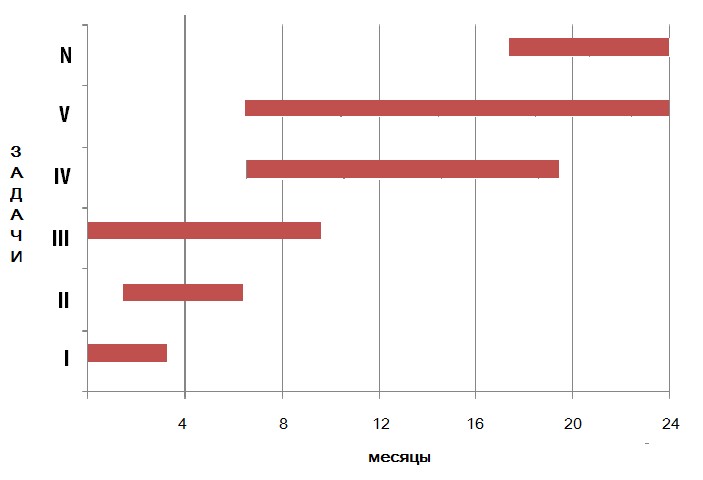 Пример Календарного планаКалендарный планПримечание: * - не указывать в календарном плане праздничные дни       	3) обоснование общей стоимости программы (в тыс. тенге) с обязательной расшифровкой на каждый год реализации программы, и смету расходов. Бюджет программы не может быть направлен на иные статьи расходов, не связанные с данной программой. Общая сумма всех статей расходов представляет собой запрашиваемую сумму для финансирования и должна быть эквивалентна сумме, заявленной в пункте 9 раздела «Общая информация».      	В программу могут быть внесены изменения на распределение по бюджету на основании решения национального научного совета.              В статьи расходов по реализации программы могут включаться следующие:заработная плата - вознаграждение за труд членов исследовательской группы, участвующих в проведении научного исследования, включая начисление всех налогов и других обязательных платежей в бюджет;научные командировки - командировки, связанные с проведением исследований, возмещение которых не должно превышать норм возмещения командировочных расходов, установленных законодательством Республики Казахстан; услуги сторонних организаций - услуги научных лабораторий коллективного пользования, иных лабораторий, прочих организаций, необходимые для выполнения исследований, в том числе организационные взносы для участия в конференциях.При этом прочие организации, выполняющие научно-исследовательскую работу, привлеченные в качестве сторонних организаций (третьих лиц), как правило, должны быть аккредитованными субъектами научной и (или) научно-технической деятельности.Услуги сторонних организаций, включающие выполнение научно-исследовательских работ (аутсорсинг), предоставляются с указанием исполнителей работ и расшифровкой по видам, объемам, ожидаемым результатам работ. Расходы на услуги сторонних организаций (третьих лиц), не должны превышать в совокупности 30 (тридцать) % от общего объема финансирования программы.приобретение материалов – приобретение расходных материалов для проведения исследований;приобретение оборудования и программного обеспечения (для юридических лиц). При превышении стоимости одного оборудования свыше 4000 МРП предоставляются письменное подтверждение его отсутствия в научных лабораториях коллективного пользования, функционирующих при государственных организациях, обоснование необходимости его приобретения. Заявители, являющиеся негосударственными организациями, закупаемое в рамках программно-финансирования оборудование стоимостью свыше 4000 МРП после завершения реализации проекта в течение шести месяцев передают на баланс научной лаборатории коллективного пользования, функционирующей при государственной организации;научно-организационное сопровождение – расходы на подготовку публикаций и опубликование результатов научных исследований по реализуемой программе, патентование результатов, полученных по реализуемой программе; приобретение аналитических материалов, а также иные услуги по сопровождению программы;аренда помещений, в случае если заявителем является физическое лицо;  аренда оборудования и техники для проведения исследований;9) эксплуатационные расходы на содержание оборудования и техники, используемых для реализации исследований.     Пример статьи расходов      	5. Исследовательская группа [не более 1000 слов]      	Раздел включает следующую информацию о научном руководителе и основных исполнителях программы;1) резюме и научный задел (здесь приводится краткое резюме научного руководителя и основных исполнителей (соисполнителей) программы и описывается, каким образом заявляемое исследование связано с ранее проводимыми научными исследованиями);
            2) сведения о пяти основных публикациях, касающихся темы программы;3) сведения о патентах, других охранных документах;4) основные публикации (до 10), патенты и авторские свидетельства, другие охранные документы;
           5) описание работ и сроков занятости в программе;
           6) научным руководителем программы указываются персональные данные не менее     70 % планируемого штата исследовательской группы (основной персонал), другие 30 % штата привлекаются к программе после начала финансирования (вспомогательный персонал).6. Исследовательская среда [не более 500 слов]Раздел включает следующую информацию: 1) описание имеющейся у заявителя материально-технической базы для проведения исследования (наличия оборудования, приборов, инвентаря, а также научного персонала, необходимого для проведения исследований);Пример описания материально-технической базы, имеющейся у заявителя 
      	описание имеющейся у сторонней (-их) организации (-й) (третьих лиц) материально-технической базы для проведения исследования (наличия оборудования, приборов, инвентаря, а также научного персонала, необходимого для проведения исследований) **;Пример описания материально-технической базы, имеющейся у сторонней (-их) организации (-й) (третьих лиц), необходимой для выполнения исследований** Примечание: ** - заполняется при наличии сторонней (-их) организации (-й) (третьих лиц).2) использование отечественных и зарубежных исследовательских инфраструктур (лабораторий), с пояснениями;       	3) ключевые отечественные и международные связи, участие в программе зарубежных ученых;       	4) участие в программе молодых ученых, магистрантов или PhD-докторантов, инженеров с производства;       	5) обоснование мобильности: влияние посещаемости и периодов работ в другом месте для реализации программы.
            7. Ожидаемые результаты [не более 250 слов]	В разделе отражается следующая информация:1) как результаты программы будут способствовать реализации мероприятия целевой программы, достижению целевых индикаторов и показателей целевой программы;
            2) ожидаемый научный и социально-экономический эффект; 
            3) применимость полученных научных результатов; какие мероприятия необходимы для полноценного вывода предлагаемого продукта/технологии на рынок; 
            4) целевые потребители полученных результатов;5) возможности для прорывных результатов, содержащих риски; влияние на развитие науки и технологий;6) осуществление публикаций в зарубежных рейтинговых научных журналах (будут ли и где предположительно опубликованы результаты научных исследований, проведенных в рамках программы), распространение результатов работ среди потенциальных пользователей, сообщества ученых и широкой общественности;       	8. Библиография      	В разделе указываются публикации, ссылки на которые были указаны в пункте 4 «Научная новизна и значимость программы» раздела 2 «Описание программы» данной заявки. 
      	Каждая публикация должна содержать полное наименование журнала, номер издания, год издания, номера страниц, полное наименование статьи, имена всех авторов статьи.     	9. Приложения     	Копия свидетельства либо выписка из приказа уполномоченного органа об аккредитации субъекта научной и (или) научно-технической деятельности.Приложение 3 к Конкурсной документации на программно-целевое финансирование по научным, научно-техническим программам на 2021-2022 годы СОПРОВОДИТЕЛЬНОЕ ПИСЬМО(На фирменном бланке с регистрационным номером, подписью руководителя организации или заявителя при подаче заявки от физического лица)1. Наименование конкурса.2. Наименование приоритетных и специализированных научных направлений, являющихся предметом конкурса.3. Наименование темы Программы (на 3-х языках).4. Код Межгосударственного рубрикатора научно-технической информации (МРНТИ) (xx.xx.xx; xx.xx.xx;…).5. Наименование области научного исследования (например: токсикология, оптика, робототехника и т.д.).6. Вид исследования (фундаментальные, прикладные исследования, опытно-конструкторские работы).7. Запрашиваемая сумма финансирования (на весь срок реализации Программы и по годам, в тыс. тенге).8.  Предполагаемые даты начала и окончания реализации Программы.9. Срок реализации Программы (в месяцах).10. Место реализации программы.11. Сведения о месте размещения закупаемого оборудования, прибора, инвентаря, стоимостью свыше 4000 МРП (для негосударственных организаций). 12. Сведения о наличии в заявке доклинических исследований, медико-биологических экспериментов и клинических испытаний (предполагается ли проведение исследований с привлечением людей и животных) (для научных направлений, связанных с
 исследованиями в области создания медико-биологических и других препаратов и средств для медицины и ветеринарии).13. Персональные данные заявителя: Для физических лиц - фамилия, имя, отчество физического лица, домашний адрес, ИИН, контактные данные (мобильный телефон, e-mail).Для юридических лиц - полное наименование юридического лица, юридический адрес, БИН, контактные данные (телефон, e-mail).14. Персональные данные руководителя организации, в которой будет реализована Программа: фамилия, имя, отчество, домашний адрес, контактные данные (телефон, e-mail).15. Сведения о научном руководителе программы:1) фамилия, имя, отчество, домашний адрес, ИИН, контактные данные (телефон, e-mail), ученая степень, ученое звание (при наличии), место работы и занимаемая должность;2) данные о программах/проектах, в которых научный руководитель программы выступал в качестве научного руководителя в течение последних трех лет (темы научных исследований, сроки и место проведения исследований, источник финансирования, степень завершенности программ/проектов);3) данные обо всех программах/проектах (при наличии), в которых 
научный руководитель будет участвовать к моменту реализации данной программы (тема научного исследования, форма финансирования, приоритетные и 
специализированные научные направления, наименование заявителя, 
роль в программе/проекте, процент нагрузки времени).Должность лица, имеющего полномочия для подписания                            __________________________документов от имени заявителя                                                                        подпись  / Ф.И.О. /                                                                                                                                                  	(М.П.)или Ф.И.О. заявителя при подачезаявки от физического лица                                                 _______________________________                                                                                      (подпись, заверенная нотариально)Научный руководитель программы                                                                         _________________________                                                                                                                                                                  подпись  / Ф.И.О. /КРАТКОЕ ОПИСАНИЕ ПРОГРАММЫТема программыРеферат (абстракт) программы В разделе указывается краткое содержание программы (не более 250 слов), с описанием цели, задач программы, актуальности, используемой методологии, ожидаемых результатов и их применимости, потенциальных потребителей, на чьи нужды направлены результаты программы. Ключевые словаВ разделе указываются до 10 (десяти) ключевых слов, связанных с программой.Например: 1. ХХХ , 2. ХХХ , 3. ХХХ , 4. ХХХ, 5. ХХХ.Область исследованияВ разделе определяется основная область исследования и до трех направлений в этой области.Например: Основная область исследования: ХХХ. Направления:YYY, ZZZ.Примечание: Краткое описание программы не должно  превышать одной страницы формата А4.Приложение 4 к Конкурсной документации на программно-целевое финансирование по научным, научно-техническим программам на 2021-2022 годыЗАЯВЛЕНИЕ Мы, ___________________________________________________________________________указывается Ф.И.О. руководителя организации - заявителя, ее название (или физическое лицо) и Ф.И.О. научного руководителяв рамках программы_______________________________________________(наименование темы программы, приоритетного испециализированного научного направления)Ф.И.О., ИИН, телефон и e-mail представителя заявителяГарантируем достоверность предоставляемой информации по программе, а также соблюдение принципов научной этики, в частности недопущения фактов нарушения научной этики (фабрикация научных данных, фальсификации, ведущей к искажению исследовательских данных, плагиата и ложного соавторства, дублирования, присвоение чужих результатов и др.). Ранее данная программа не финансировалась из государственного бюджета. Гарантируем, что научный руководитель программы имеет опыт научных исследований не менее пяти лет. Гарантируем наличие и доступность материально-технической базы, необходимой для выполнения работ по программе, в том числе с учетом научного оборудования, материалов и лицензий, приобретение и аренда которых запланирована в рамках реализуемой программы. Мы, подписывая настоящее Заявление, принимаем на себя ответственность (в случае недостоверности сведений), установленную законодательством Республики Казахстан. Перечень основных средств приведен в таблице (по программе, для реализации которых необходимы основные средства).Все сведения о рассмотрении программы просим сообщать уполномоченному лицу.Должность лица, имеющего полномочиядля подписания документов от имени заявителя                                     _________________________                                                                    	подпись/ Ф.И.О. /  (печать)Научный руководитель программы				                ___________________________                                                                                                     подпись/ Ф.И.О./      Приложение 5 к Конкурсной документации на программно-целевое финансирование по научным, научно-техническим программам на 2021-2022 годыДоговор № 	на выполнение научно-исследовательских работг. Нур-Султан	от «      » 	202_ годаГосударственное учреждение «Комитет технического регулирования и метрологии Министерства торговли и интеграции Республики Казахстан», именуемое в дальнейшем Заказчик, в лице председателя 	___________Фамилия И.О., действующий на основании Положения о Комитете  науки, утвержденного приказом Ответственного секретаря от 4 июля 2013 года  №  96,  с одной стороны, и (для физ.лиц Ф.И.О./ для юр.лиц юридическое наименование организации), именуемое в дальнейшем Исполнитель, в лице (только для юр.лиц Должность руководителя Фамилия И.О.), действующего на основании (для физ.лиц удостоверение личности/для юр.лиц юридический  документ),  выданного/утвержденного (для  физ.лиц  кем  и  от  «     »   		 года/для юр.лиц  от «     » 	года № ), с другой стороны, далее совместно именуемые Стороны, на основании Закона Республики Казахстан от 18 февраля 2011 года «О науке», Закона  Республики    Казахстан  от  «     »     202_  года  «О  республиканском  бюджете  на 202_ - 202_  годы»,  постановления Правительства  Республики  Казахстан  от  «    » 	_ 202_  года   №   «О  реализации  Закона  Республики  Казахстан  «О  республиканском  бюджете на 202_-202_ годы», постановления Правительства Республики Казахстан от 25 мая 2011 года № 575 «Об утверждении Правил базового, грантового, программно-целевого финансирования научной и (или) научно-технической деятельности», решений Национальных научных советов о программно-целевом финансировании по приоритету «Указать реализуемый приоритет» (протокол от «__» ____202_ года №__), приказа председателя Комитета  науки   от  «      » 	202_ года № «Наименование приказа», заключили настоящий договор (далее – Договор) о нижеследующем:Предмет договораЗаказчик поручает, а Исполнитель принимает на себя обязательства по выполнению научно-исследовательских работ в рамках государственного заказа по бюджетной программе 046 «Прикладные научные исследования», 217 «Развитие науки», подпрограмме 101 «Программно-целевое финансирование субъектов научной и/или научно-технической деятельности», специфике 156 «Оплата консалтинговых услуг и исследований» в пределах сумм финансирования на 202_ год:по приоритету:  	по научно-технической программе: 1) №       /ПЦФ «	».Содержание и сроки выполнения основных этапов научно-исследовательских работ определяются календарным планом согласно конкурсной заявке Исполнителя на программно- целевое финансирование.Перечисленные ниже документы и условия, оговоренные в них, образуют данный Договор и являются его неотъемлемой частью:Настоящий Договор;Календарный план работ (Приложение 1);Техническая спецификация (Приложение 2);Отчет об использовании выделенных средств (Приложение 3).Характеристика научно-технической продукции2.1 Характеристика научно-технической продукции по квалификационным признакам и экономические показатели указаны в пункте 2 календарных планов, согласно приложению 1 к Договору.Общая сумма договора и условия оплатыОбщая сумма Договора на 202___ финансовый год составляет 	(сумма в цифрах) ( 	) (сумма прописью) тенге, включая стоимость всех затрат, связанных с выполнением работ, с учетом всех налогов и других обязательных платежей в бюджет, предусмотренные законодательством Республики Казахстан.Работы Исполнителя оплачиваются Заказчиком в следующем порядке: Заказчик осуществляет предоплату 30% от суммы договора, в течение 5 (пяти) банковских дней с момента регистрации настоящего Договора в органах Казначейства. Последующая оплата производится с пропорциональным удержанием ранее выплаченного аванса.Дальнейшая оплата Заказчиком осуществляется согласно плану финансирования по платежам после предоставления Исполнителем акта выполненных работ, и последующего подписания Сторонами указанных актов, в соответствии с требованиями, установленными Заказчиком.Окончательная оплата по договору производится после предоставления заключения Государственной научно-технической экспертизы, отчета об использовании выделенных средств, получения положительных решений национальных научных советов по представленным промежуточным (итоговым) отчетам о научной и (или) научно-технической деятельности и подписания акта выполненных работ.Источник финансирования: Республиканский бюджет.Исполнитель и соисполнители обязаны обеспечить у себя надлежащий бухгалтерский учет и анализ фактической стоимости выполненной работы в разрезе ее этапов, в установленном законодательством порядке.В соответствии с пунктом 4) статьи 253 Кодекса Республики Казахстан «О налогах и других обязательных платежах в бюджет» Исполнитель освобождается от налога на добавленную стоимость.Порядок сдачи и приемки работ4.1 Перечень научной, научно-технической и другой документации, подлежащей оформлению и сдаче Исполнителем на отдельных этапах выполнения и по окончании Договора, определены действующими нормативными документами в научно-технологической сфере Республики Казахстан.4.2 Передача оформленной в установленном порядке документации по отдельным этапам договора осуществляется по промежуточным и окончательным актам выполненных работ.4.3 Исполнитель обязуется представить Заказчику промежуточный (годовой) отчет (либо итоговый отчет на последнем году реализации программы) о проведенных научно- исследовательских работах по ГОСТ 7.32-2001 в трех экземплярах не позднее 1 ноября отчетного года.4.4 Исполнитель представляет Заказчику отчет об использовании выделенных средств и акт выполненных работ не позднее _ декабря отчетного года.4.5 В случае досрочного выполнения научно-исследовательских работ Заказчик вправе досрочно принять и оплатить работы.4.6 Если в процессе выполнения научно-исследовательской работы выясняется неизбежность получения отрицательного результата или нецелесообразность дальнейшего проведения научно-исследовательских работ, Исполнитель обязан приостановить их, поставив в известность Заказчика в пятидневный срок после приостановления работы.В этом случае стороны обязаны рассмотреть вопрос о целесообразности и направлениях продолжения работы.Ответственность сторон5.1 При невыполнении обязательств, предусмотренных Договором, стороны несут ответственность на условиях и в порядке, установленных действующим законодательством.5.2 В случае невыполнения работ в указанные сроки Исполнитель выплачивает в доход бюджета неустойку в размере 0,01 % от общей суммы договора за каждый просроченный рабочий день.5.3 В случае ненадлежащего выполнения Исполнителем работ по проектам, Заказчик вправе прекратить их финансирование на любом этапе выполнения на основании решения соответствующего Национального научного совета.5.4 Средства программно-целевого финансирования направляются на расходы, непосредственно связанные с проведением научных исследований, указанных в заявке на участие в конкурсе.5.5 В случае неэффективного и необоснованного использования средств программно- целевого финансирования Исполнитель несет ответственность в установленном законодательством Республики Казахстан порядке.Прочие условия6.1 Научно-техническая продукция, созданная в рамках настоящего Договора, является государственной собственностью, в том числе имущественные права.6.2 Расходы на услуги сторонних организаций (третьих лиц) не должны превышать в совокупности 30 (тридцать) % от общего объема финансирования программы.6.3 В случае внедрения и реализации Исполнителем научно-технической продукции, созданной в рамках настоящего Договора, Стороны определяют порядок и размеры отчислений от получаемой прибыли.6.4 В случае внесения изменений в Закон Республики Казахстан «О республиканском бюджете на 202_-202_ годы» на текущий финансовый год в части уменьшения средств, выделяемых на выполнение государственного заказа на научные исследования, Заказчик вправе вносить соответствующие изменения в пункт 3.1. Договора, календарный план и техническую спецификацию.6.5 Договор вступает в силу и становится обязательным для Сторон с момента его регистрации в органах Казначейства Министерства финансов Республики Казахстан и действует по «___» _____202__ года.6.6 Научно-исследовательская работа выполняется в соответствии с календарным планом работ и технической спецификацией.6.7 Научно-исследовательская работа подлежит обязательной государственной регистрации в АО «Национальный центр государственной научно-технической экспертизы» Исполнителем.6.8 Ответственность по всем претензиям третьих лиц несет Исполнитель.6.9 Все изменения и дополнения к настоящему Договору оформляются дополнительными соглашениями, подписываются первыми руководителями Сторон.Юридические адреса сторон(нельзя размещать на отдельной странице)Приложение 1 к Договору №___от «___»________202__ годаКАЛЕНДАРНЫЙ ПЛАН РАБОТПо договору №_____ от «___» __________ 202_ года1. Наименование исполнителя___________________________________________1.1 По приоритету: _________________________________________1.2 По подприоритету: ______________________________________1.3 По теме научной, научно-технической программы: №____________________/ПЦФ «______________________________________________________________________________»1.4 Сумма программы _____________________________________________ тенге                    (цифровое значение суммы программы) (прописью)2. Характеристика научно-технической продукции по квалификационным признакам и экономические показатели2.1 Направление работы: ____________________________________________________2.2 Область применения: ____________________________________________________2.3 Конечный конкретный результат на 202_ год:__________________________________________________________________________________________________________2.4 Патентоспособность: ____________________________________________________2.5 Научно-технический уровень (новизна): ____________________________________2.6 Использование научно-технической продукции осуществляется:________________ (Заказчиком или Исполнителем)2.7 Вид использования результата научной и (или) научно-технической деятельности: ________________________________________________________________________________Примечание: таблица заполняется согласно календарному плану конкурсной заявкиПриложение 2 к Договору №___от «___»________202__ годаТехническая спецификация(описание и требуемые технические характеристики)По договору №_____ от «___» __________ 202_ года(наименование исполнителя)1. По приоритету: __________________________________________________________Примечание: данные должны соответствовать календарному плануПриложение 3 к Договору №___от «___»________202__ годаОТЧЕТ ОБ ИСПОЛЬЗОВАНИИ ВЫДЕЛЕННЫХ СРЕДСТВПримечание: За достоверность предоставленных сведений Исполнитель несет ответственность в установленном законодательством порядке.Руководитель организации ________________ ______________________                                                  (подпись)                                             Ф.И.О                                                                     М.П. Руководитель программы _________________ ______________________                                                  (подпись)                                             Ф.И.О Бухгалтер                           _________________ ______________________                                                  (подпись)                                 Ф.И.О «____»___________202__г.№ п/пНаименование подпрограмм (при наличии), задач, мероприятий по реализации задач программыДли-тель-ность (в ме-сяцах)Начало и окончание  выпол-нения работ* (дд/мм/гг.)Годы реализации программы, ожидаемые результаты реализации программы (в разрезе подпрограмм (при наличии), задач и мероприятий)Годы реализации программы, ожидаемые результаты реализации программы (в разрезе подпрограмм (при наличии), задач и мероприятий)№ п/пНаименование подпрограмм (при наличии), задач, мероприятий по реализации задач программыДли-тель-ность (в ме-сяцах)Начало и окончание  выпол-нения работ* (дд/мм/гг.)202120221.Наименование      подпрограммы (при наличии)ожидаемые результатыожидаемые результаты1.1Наименование задачи 1.1.1Наименования мероприятия 1.1.2Наименования    мероприятия 1.2.Наименование задачи ожидаемые результаты1.2.1Наименования  мероприятия ожидаемые результаты1.2.2Наименования мероприятия ожидаемые результаты1.3.Наименование задачи ожидаемые результаты1.3.1Наименования мероприятия ожидаемые результаты1.3.2Наименования    мероприятия ожидаемые результаты2.Наименование      подпрограммы (при наличии)ожидаемые результатыожидаемые результаты2.1Наименование задачи2.1.1Наименования мероприятия2.1.2Наименования мероприятия2.2.Наименование задачи ожидаемые результаты2.2.1Наименования мероприятияожидаемые результаты2.2.2Наименования мероприятияожидаемые результаты2.3Наименование задачиожидаемые результаты2.3.1Наименования мероприятияожидаемые результаты2.3.2Наименования мероприятияожидаемые результатыНаименование статей расходовРасходы на 2021 год в тыс. тенгеРасходы на 2022 год в тыс. тенгеРасходы на весь срок реализации программы (в тыс. тенге)Заработная платаНаучные командировкиУслуги сторонних организацийПриобретение материаловПриобретение оборудования и программного обеспечения (для юридических лиц)Расходы по научно-организа-ционному сопровождениюАренда помещений (для физических лиц)Аренда оборудования и техникиЭксплуатационные расходы оборудования и техникиИтого№ п/пВид
оборудования, прибора, инвентаря
Назначение оборудования,  прибора, инвентаря  Модель
и год
выпускаКоличество
имеющихся
единицСостояние
(новое, хорошее,
плохое)Собственное,
арендован-ное
(у кого)№ п/пНаимено-вание сторонней (-их) организа-ции (-й)Вид
оборудования, прибора, инвентаряНазначение оборудо-вания,  прибора, инвентаря  Модель
и год
выпускаКоличество
имеющихся
единицСостояние
(новое, хорошее,
плохое)Собст-венное,
арендо-ванное
(у кого)№ п/пВид
оборудования, приборов,
инвентаряНазначение  оборудования, приборов,
инвентаря  Модель
и год
выпускаКоличество
имеющихся
единицСостояние
(новое, хорошее,
плохое)Собственное,
арендованное
(у кого)Заказчик:ГУ «Комитет технического регулирования и метрологии Министерства торговли и интеграции Республики Казахстан»г. Нур-Султан, проспект Мәңгілік Ел, 11 БИН __________________БИК __________________ИИК __________________Кбе _____________________РГУ «Комитет Казначейства Министерства финансов РК»Исполнитель:Юридическое наименование организацииЮридический адрес Область, город, улица, дом БИН		 БИК		 ИИК  	Кбе  	БАНК 	_без филиала и городаТел.  	(номер исполнителя) - обязательноПредседатель 	Фамилия И.О. (подпись)М.П.Должность (без организации) 	Фамилия (подпись)	руководителя    (подпись)М.П.(примечание - подписывать синей, шариковой ручкой, печать четкая)№ п/пНаименование подпрограмм (при наличии), задач, мероприятий по реализации задач программыНачало и окончание выполнения работ(дд/мм/гг.)Начало и окончание выполнения работ(дд/мм/гг.)Выполненные работы, полученные результаты реализации программы(в разрезе подпрограмм (при наличии), задач и мероприятий)№ п/пНаименование подпрограмм (при наличии), задач, мероприятий по реализации задач программыначалоокончаниеВыполненные работы, полученные результаты реализации программы(в разрезе подпрограмм (при наличии), задач и мероприятий)От Заказчика:От Исполнителя:Председатель ГУ «Комитет технического регулирования и метрологии Министерства торговли и интеграции Республики Казахстан» г. Нур-Султан, проспект Мәңгілік Ел, 11	Фамилия И.О.        (подпись)                         М.П.должность «Наименование организации»______________________        (подпись)                         М.П.Наименование темы программыНаименование подпрограмм (при наличии), задач, мероприятий по реализации задач программыВыполненные работы, полученные результаты реализации программы(в разрезе подпрограмм (при наличии), задач и мероприятий)От Заказчика:От Исполнителя:Председатель ГУ «Комитет технического регулирования и метрологии Министерства торговли и интеграции Республики Казахстан» г. Нур-Султан, проспект Мәңгілік Ел, 11	Фамилия И.О.        (подпись)                         М.П.должность «Наименование организации»______________________        (подпись)                         М.П.№Наименование статьи затратСумма, заплани-рованная по сметеФакти-чески израсхо-дованнаясуммаЭкономия средствНаимено-вание подтверж-дающих документовПриме-чаниеЗаработная платаНаучные командировкиУслуги сторонних организацийПриобретение материаловПриобретение оборудования и программного обеспечения (для юридических лиц)Расходы на научно-организационное сопровождениеАренда помещений (для физ.лиц)Аренда оборудования и техникиЭксплуатационные расходы оборудования и техникиИтого: